DIRECCIÓN ACADÉMICADEPARTAMENTO DE INGLÉSRespeto – Responsabilidad – Resiliencia – Tolerancia Read the text and complete the sentences. (8 pts)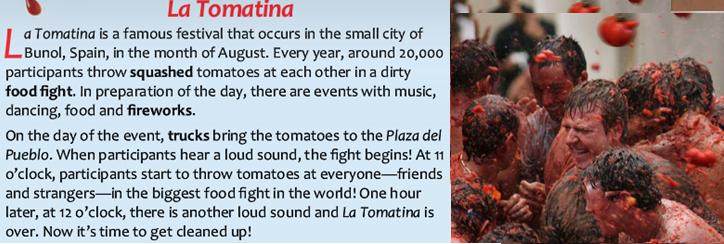 La Tomatina Happens in Spanish city of _____________________.The festival is always in the month of   ______________________.During the food fight, people throw ________________________.The participants start to throw tomatoes at __________________.II. Unscramble the words about food.(10 pts)FEBE	 	______________________________LIKM		______________________________ECESEH	______________________________IHSF		______________________________TUTERB 	______________________________III. Put the numbers of Row A into Row B. Pay attention to the distractors. (12 pts)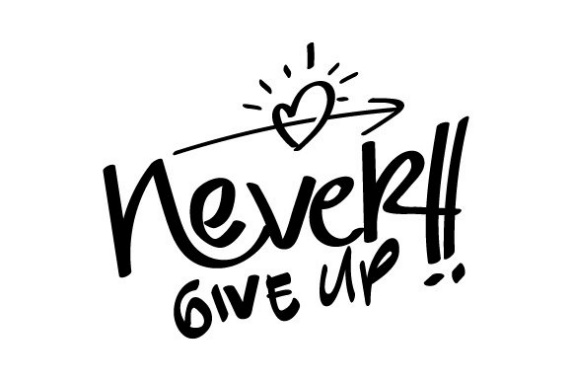 ROW AThis grane is very polular in China and Japan.You need this vegetable to make Bolognese sauce.The most popular fruit to make juice.You can eat this fried, scrambled or in a omelet.People say this vegetable is good for eyes.Salmon and tuna are popular kind of this food.                                 ROW B__________ a. Orange__________ b. Lettuce__________ c. Carrot__________ d. Rice__________ e. Tomatoe__________ f. Eggs__________ g. Fish__________ h. Potatoe